Муниципальное дошкольное образовательное учреждение«Детский сад № 181»Заводского района г. Саратова                                                     «Утверждаю»                                                    Заведующий                                                                                 МДОУ «Детский сад № 181»                                                                              __________/А.В. Матвеева/                                                                     «___» ________2018г.Конспектнепрерывной образовательной деятельностипо теме: «Откуда хлеб на стол пришёл?»(средняя группа)                                                         Воспитатель:                                                                                  Ларина Алла Владимировнаг. Саратов – 2018 г.Основная образовательная программа  дошкольного образования «От рождения до школы». Под ред. Н.Е. Вераксы, Т.С. Комаровой, М.А. Васильевой. – М.: МОЗАИКА-СИНТЕЗ, 2017. -  352 стр. Возрастная группа: средняя.Тема: «Откуда хлеб на стол пришёл?»Ведущая образовательная область: «Познавательное развитие».Интеграция образовательных областей: «Познавательное развитие», «Речевое развитие», «Социально-коммуникативное», «Физическое развитие», «Художественно-эстетическое развитие».Цель: формирование у детей представлений о выращивании зерновых культур, обогащать знания о хлебе. Задачи:Развивающие: развивать любознательность детей, стремление к исследовательской деятельности.(Образовательная область «Познавательное развитие»).Развитие общения и взаимодействия с взрослыми и сверстниками.Развивать мелкую  моторику рук.(Образовательная область: «Социально-коммуникативное развитие»).Способствовать расширению представлений детей о способах изготовления муки (перемалывание зерна) и её свойствах (мука белая по цвету, на ощупь мягкая, легко пересыпается – она рассыпчатая,  сухая), формированию логического мышления, развития речи. (Образовательная область «Речевое развитие»).Обучающие: познакомить детей с процессом выращивания пшеницы, выпечки хлеба. Закрепить знания о видах зерна, хлеба. Систематизировать знания детей о разнообразии хлебобулочных изделий (баранка, батон, хлеб, ватрушка, кекс, булка, печенье, пирожок).Закрепить название профессии людей, производящих хлеб.(Образовательная область «Познавательное развитие»).Воспитывающие: воспитывать у детей бережное отношение и уважение к хлебу, уважение к труду людей, участвующих в выращивании и производстве хлеба.(Образовательная область «Познавательное развитие»).Воспитывать эмоциональную отзывчивость при восприятии музыкальных произведений.          (Образовательная область«Художественно-эстетическое развитие»).Здоровьесберегающие: Создавать атмосферу, позволяющую детям чувствовать себя уверенно и спокойно, без эмоционального напряжения и скованности.Обеспечить смену деятельности для предупреждения переутомления детей.(Образовательная область «Физическое развитие»).Виды деятельности: игровая, коммуникативная, двигательная, познавательно-исследовательская.Формы организации:  групповая, индивидуальная.Методы и приемы:Игровой: игра «Назови ласково».Наглядный: рассматривание слайдов на экране  телевизора.Словесный: приветствие, загадывание загадки, чтение стихотворения, беседа с детьми, рассказ воспитателя.Практический: экспериметирование (изучение свойств муки).Сюрпризный момент: появление Колобка с волшебным мешочком.Предшествующая работа:Рассматривание иллюстраций и изображений сельскохозяйственных работ по выращиванию хлеба. Отгадывание загадок о хлебе, разучивание физкультминутки «Сеют в поле зёрна».Игра в дидактическуюигру: «Назови ласково».Сюжетно-ролевые игры: «Пекарня», «Магазин».Материалы и оборудование:Для воспитателя: презентация, телевизор, Колобок, пенёк, волшебный мешочек с зёрнами пшеницы; «чудо-печка», 1 поднос с печеньем, сушками, булочками, ржаным и пшеничным хлебом; салфетка; 1 поднос с муляжами хлебобулочныхизделий; 2 подноса: 1 поднос –стакан с мукой, стаканс водой, солонка с солью, бутылка с подсолнечным  маслом, стакан с яйцом без скорлупы, стакан с сахаром, пакетик сухих дрожжей; «противень»  – с испечёнными булочками; фартук, чепчик. Для детей: тарелочки с мукой накрытые  бумажными салфетками, салфетки для рук, халатики.Ход НОД:Приложение: презентация.Слайд 1.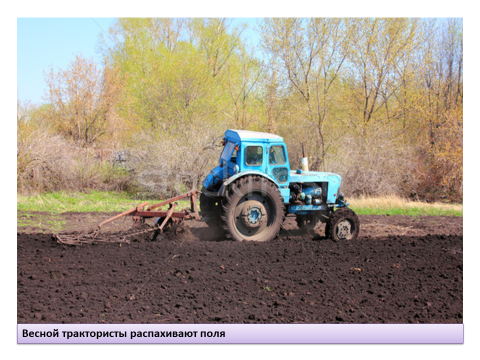 Слайд 2.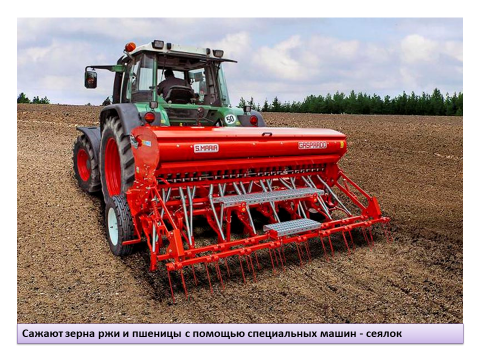 Слайд 3.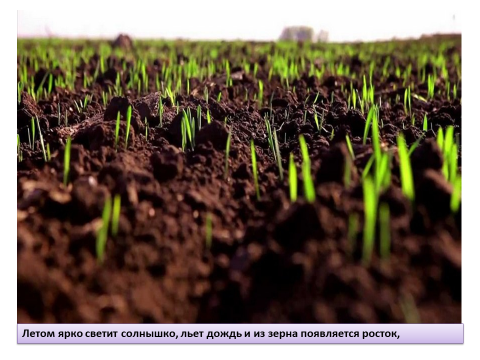 Слайд 4.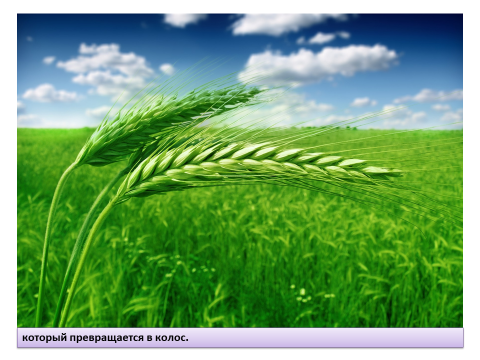 Слайд 5.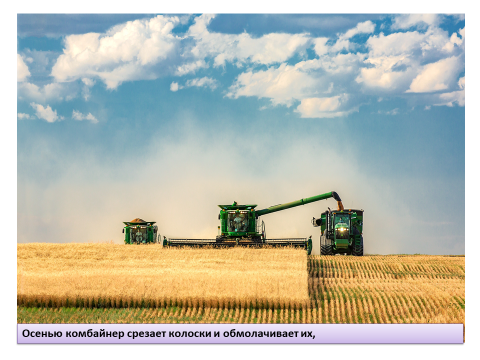 Слайд 6. 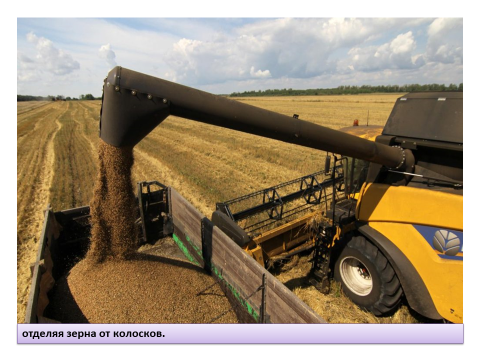 Слайд 7.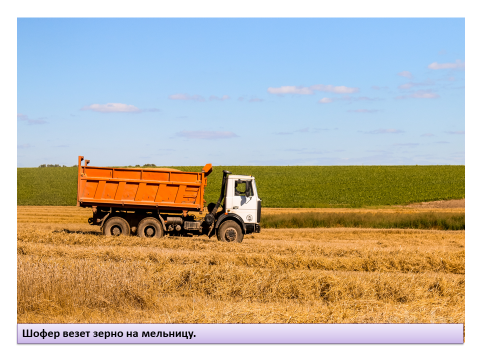 Слайд 8. 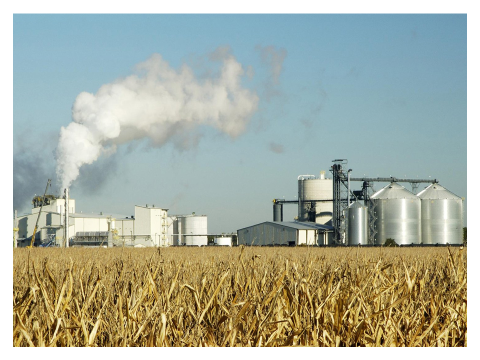 Слайд 9.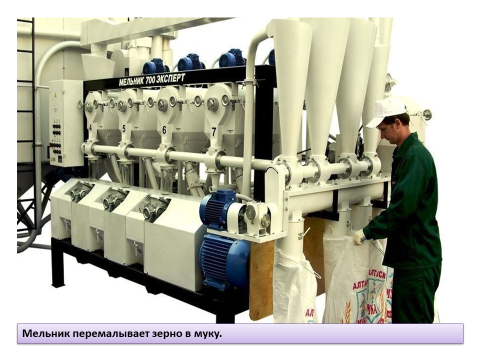 Слайд 10.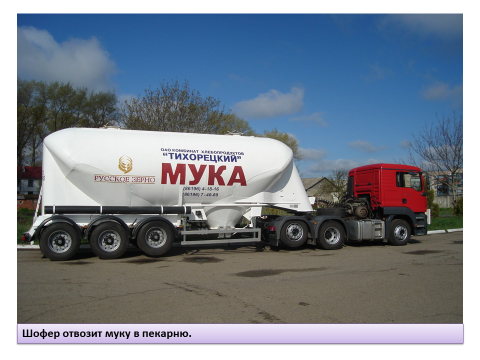 Слайд 11.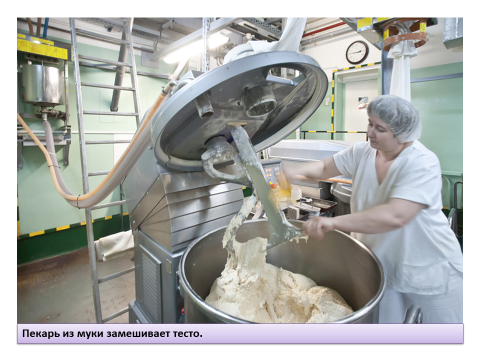 Слайд 12.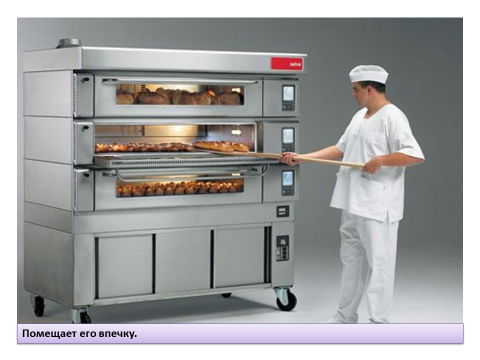 Слайд 13. 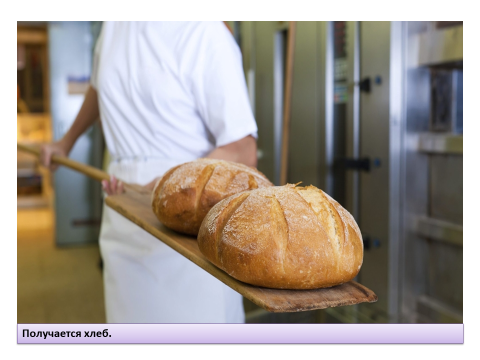 Слайд 14.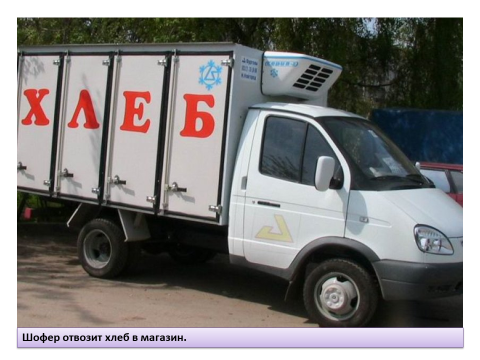 Слайд 15.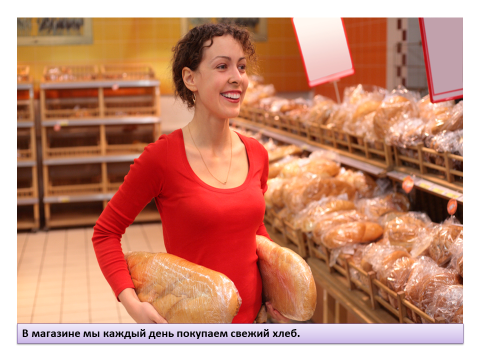 Деятельность воспитателяДеятельность детейВоспитатель с детьми заходят в зал, здороваются с гостями.Воспитатель с детьми заходят в зал, здороваются с гостями.Организационный момент.-Дети, послушайте и догадайтесь, о чём мы сейчас будем говорить:- Я вам сейчас загадаю загадку, а вы внимательно её послушайте:«Отгадать легко и быстроМягкий, пышный и душистый,Он и чёрный, он и белый.А бывает подгорелый.Без него плохой обед.Вкусней его на свете нет».- Правильно, сегодня мы с вами поговорим о хлебе.Звучит музыка из сказки «Колобок».- Посмотрите, дети, к нам в гости пришёл Колобок, (Воспитатель обращает внимание детей на Колобка, который лежит на пеньке, рядом волшебный мешочек).- Посмотрите, что он нам принёс…- Это волшебный мешочек.- А что же в нём лежит?(Воспитатель достаётзерна пшеницы, высыпает их на тарелку, и показывает детям, предлагая потрогать зёрна).- Кто знает, что это?(Музыка выключается).-Дети, Колобок  хочет нам что -то сказать, давайте послушаем.(Звучит голос Колобка: «Дети, я слышал, что зерна могут превращаться в хлеб, а как это происходит, я не знаю. Помогите мне пожалуйста узнать это).-Дети, поможем Колобку узнать, как появляется хлеб?-Каждый день мы едим пшеничный и ржаной хлеб. Многие из вас любят сушки, печенье, сухарики, пирожные.- А кто знает из чего это всё делают?- Мука бывает пшеничная и ржаная.Из пшеничной муки хлеб выпекается белый, из неё пекут пшеничный хлеб,  булочки, батоны, печенье.А из ржаной муки ржаной хлеб, он получается тёмным.(Предлагаю детям подойти к столу, на котором стоит поднос с печеньем, сушки, булочки, белый хлеб, и ржаной хлеб накрытые салфеткой).-Посмотрите, у нас на подносе  печенье, сушки, булочки, белый хлеб, и ржаной хлеб.-Дети, а вы любите хлеб?-Какой хлеб вы любите?-Давайте с вами подумаем, и назовём много слов, каким бывает хлеб.-Хлеб бывает разный, но он обязательно вкусный и полезный. -А сейчас Колобок приглашает нас пройти в кинозал, где мы  узнаем,  откуда хлеб на стол приходит.Дети отгадывают загадку: «Хлеб».Дети обращают внимание на Колобка, и волшебный мешочек.Дети рассматривают зёрна.Ответы детей: «Зёрнышки, зёрна пшеницы».Дети слушают Колобка.Ответы детей: «Поможем».Ответы детей: «Из муки».Дети подходят к столу,  рассматривают печенье, сушки, булочки, белый хлеб, и ржаной хлеб.Предположительные ответы детей: «Вкусный, мягкий, чёрствый, белый, горячий, свежий, ароматный, аппетитный».Дети под музыку проходят в «кинозал», и занимают свои места.Основная часть. Презентация: «История появления хлеба».(Воспитатель рассказывает о хлебе, рассказ сопровождается показом презентации, и спокойной музыкой). Слайд 1. «Весной трактористы распахивают поля, сажают зерна ржи, пшеницы, с помощью специальных машин-сеялок. Слайд 2.Летом ярко светит солнышко, льёт дождик. Слайд 3.Из зёрнышка появляется росточек, Слайд 4.и превращается в колос.Слайд 5.Осенью комбайнёр срезает колоски комбайном, Слайд 6.и обмалачивает их отделяя зёрна от колосков. Слайд 7.Шофёр везёт зерно Слайд 8.на мельницу. Слайд 9.Мельник перемалывает зерно в муку. Слайд 10.Шофёр отвозит муку в пекарню.Слайд 11.Пекарь из муки замешивает тесто, Слайд 12.и помещает его в печку.Слайд 13.Получается хлеб. Слайд 14.Шофёр отвозит хлеб в магазин».Слайд 15.-Дети, а давайте тоже посеем зёрна.Физкультминутка.«Сеют в поле зёрна».Сеют в поле зёрнаРаннею веснойА над ними светит Солнышко родное.На ветру весёломЗашумят колосья,Будет урожайной наша осень.И зерно в амбары Потечёт рекою.И его машиныСделают мукою.На заводе пекарь Хлеб спечёт с любовью,Скажет он ребятам:Кушай на здоровье.Беседа. (Воспитатель предлагает детям надеть халатики), надевает на себя фартук и чепчик, и вернуться за столы).-Дети, что можно приготовить из теста?-Из чего замешивают тесто?- У  на ваших  столах  стоят тарелочки с мукой.- Скажите мне какая она по цвету?- Потрогайте её руками. Какая она на ощупь?-Пересыпьте её из одной ладони в другую. Легко мука пересыпается?-Мука сухая, рассыпчатая. - Разровняйте её пальчиками, а теперь сделайте из неё горку. - Теперь аккуратно очистите ваши руки от муки, затем вытрите их  салфетками.  - Повторите –«Мука белая по цвету, на ощупь мягкая, легко пересыпается – она рассыпчатая, сухая, лёгкая» . -Из такой муки в пекарне, пекут хлеб, булки. -Посмотрите, вот, что нужно для приготовления теста, давайте всё назовём вместе:мука, вода, соль, дрожжи, немного сахара, яйца, подсолнечного масла.-Сейчас мы с вами будем готовить  тесто для булочек, а для этого нам нужна чудо-печка.(Воспитатель ставит «чудо-печку» на стол).А пока пекутся наши булочки, давайте поиграем в игру «Назови ласково».(Воспитатель предлагает детям подойти к столу, на котором стоит поднос с муляжами хлебобулочных изделий –сушка, баранка, батон, хлеб, ватрушка, кекс, булка, пирожок. печенье).Игра «Назови ласково».-Дети, посмотрите, как много у нас разных хлебных продуктов…- Возьмите по одному продукту, и  назовите ласково, например: баранка-бараночка,батон-батончик, хлеб – хлебушек, ватрушка-ватрушечка,кекс-кексик, булка-булочка, печенье-печеньице, пирожок-пирожочек.-Молодцы дети.-Давайте посмотрим, а не испеклись ли наши булочки?(Воспитатель достаёт испечённые булочки из «чудо-печки», и ставит на стол). -Вот они булочки  душистые.Вот они тёплые, золотистые.В них здоровье наше, сила,В них чудесное тепло.- Эти булочки вы скушаете в обед.Дети слушают воспитателя, и рассматривают слайды на экране.Дети выходят в центр зала.Садятся на корточки, изображают посев зёрен с помощью пальцев.Дети поднимают руки вверх, наклоняются влево (вправо).Разводят руки в стороны.Дети встают, соединяют руки в «шар».Показывают «Ручеёк», с помощью рук.Труд ладошки друг о друга.«Месят» тесто руками.Дети повторяют слова за воспитателем.Дети надевают халатики и шапочки.Предположительные ответы детей: «Печенье, булочки, сушки  и. д.».Ответы детей: «Из муки, воды».Ответы детей: «Белая».Ответы детей: «Мягка, пушистая».Ответы детей: «Сухая, рассыпчатая».Дети разравнивают муку, и делают из неё горку.Дети вытирают руки влажной салфеткой.Дети повторяют за воспитателем: «Мука белая по цвету, на ощупь мягкая, легко пересыпается – она рассыпчатая, сухая, лёгкая» .Ответы детей: «Мука, вода, соль, дрожжи, немного сахара, яйца, дрожжи, подсолнечное масло».Дети наблюдают за действиями воспитателя.Дети берут в руки по одному хлебному продукту, и называют его ласково.3.Заключительная часть.- Какие вы молодцы, как вы думаете, выращивать хлеб - это сложная работа? -Кто трудится, чтобы хлеб на стол пришёл?  -К хлебу надо относиться очень бережно,  выбрасывать его нельзя. - Что вам больше понравилось сегодня?-Ну что, Колобок, мы помогли тебе узнать, как появляется хлеб?(Звучит голос Колобка: «Да, спасибо дети, теперь я знаю, как зерна превращаются в хлеб).- Дети, нашему Колобку пора возвращаться в свою сказку.Давайте с ним попрощаемся. - Я вас провожу  к Елене Викторовне, и вы с ней пойдёте собираться  на прогулку. Предположительные  ответы детей: «Бережно, хлеб нельзя выбрасывать, и т.д.».Дети слушают голос Колобка.Дети прощаются с Колобком, и  под музыку выходят из группы.